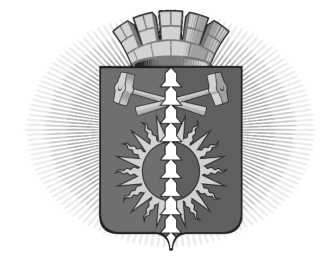 АДМИНИСТРАЦИЯ  ГОРОДСКОГО ОКРУГА ВЕРХНИЙ ТАГИЛПОСТАНОВЛЕНИЕОб утверждении распределения субсидий из бюджета городского округа Верхний Тагил на поддержку социально ориентированным некоммерческим организациям в 2020 годуВ соответствии с Решением Думы городского округа от 19.12.2019 № 39/1 «О бюджете городского округа Верхний Тагил на 2020 год и плановый период 2021 и 2022 годов», постановлением Администрации городского округа Верхний Тагил от 14.02.2020 № 75 «Об утверждении Порядка предоставления субсидий из бюджета городского округа Верхний Тагил на поддержку социально ориентированным некоммерческим организациям», на основании протокола Комиссии по рассмотрению заявок на предоставление субсидий из бюджета городского округа Верхний Тагил на поддержку социально ориентированным организациям в 2020 от 27.02.2020 № 1, руководствуясь Уставом  городского округа Верхний Тагил, Администрация  городского округа Верхний Тагил ПОСТАНОВЛЯЕТ:1. Утвердить распределение субсидий из бюджета городского округа Верхний Тагил на поддержку социально ориентированным некоммерческим организациям в 2020 году (прилагается).2. Заключить Соглашение о предоставлении субсидий из бюджета городского округа Верхний Тагил на поддержку социально ориентированным некоммерческим организациям в 2020 году с Местным отделением Свердловской областной общественной организации ветеранов войн, труда, боевых действий, государственной службы, пенсионеров городского округа Верхний Тагил.3. Настоящее Постановление разместить на официальном сайте городского округа Верхний Тагил в информационно-телекоммуникационной сети Интернет (www.go-vtagil.ru).4. Контроль за исполнением настоящего Постановления возложить на заместителя главы администрации по экономическим вопросам Н.Е. Поджарову.Глава городского округаВерхний Тагил                              подпись                                         В.Г. Кириченко   Утвержденопостановлением Администрациигородского округа Верхний Тагилот 02.03.2020г. № 101Распределение субсидий из бюджета городского округа Верхний Тагил на поддержку социально некоммерческим организациям в 2020 годуот 02.03.2020        № 101г. Верхний Тагилг. Верхний Тагилг. Верхний Тагил№ Наименование организацииРазмер субсидии, (руб.)1.Местное отделение Свердловской областной общественной организации ветеранов войн, труда, боевых действий, государственной службы, пенсионеров городского округа Верхний Тагил180 000,002.Всего180 000,00